信丰县卫生健康委员会信卫健医政字〔2023〕17号关于转发《江西省非中医类别执业医师采用中医药技术方法的执业管理办法》的通知各医疗卫生机构、委机关相关股室：现将《关于印发＜江西省非中医类别执业医师采用中医药技术方法的执业管理办法＞的通知》(赣中医药医政字〔2023〕7号)转发给你们，请按规定遵照执行。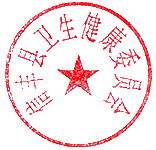                     2023年6月21日信丰县卫生健康委员会办公室                 2023年6月25日印发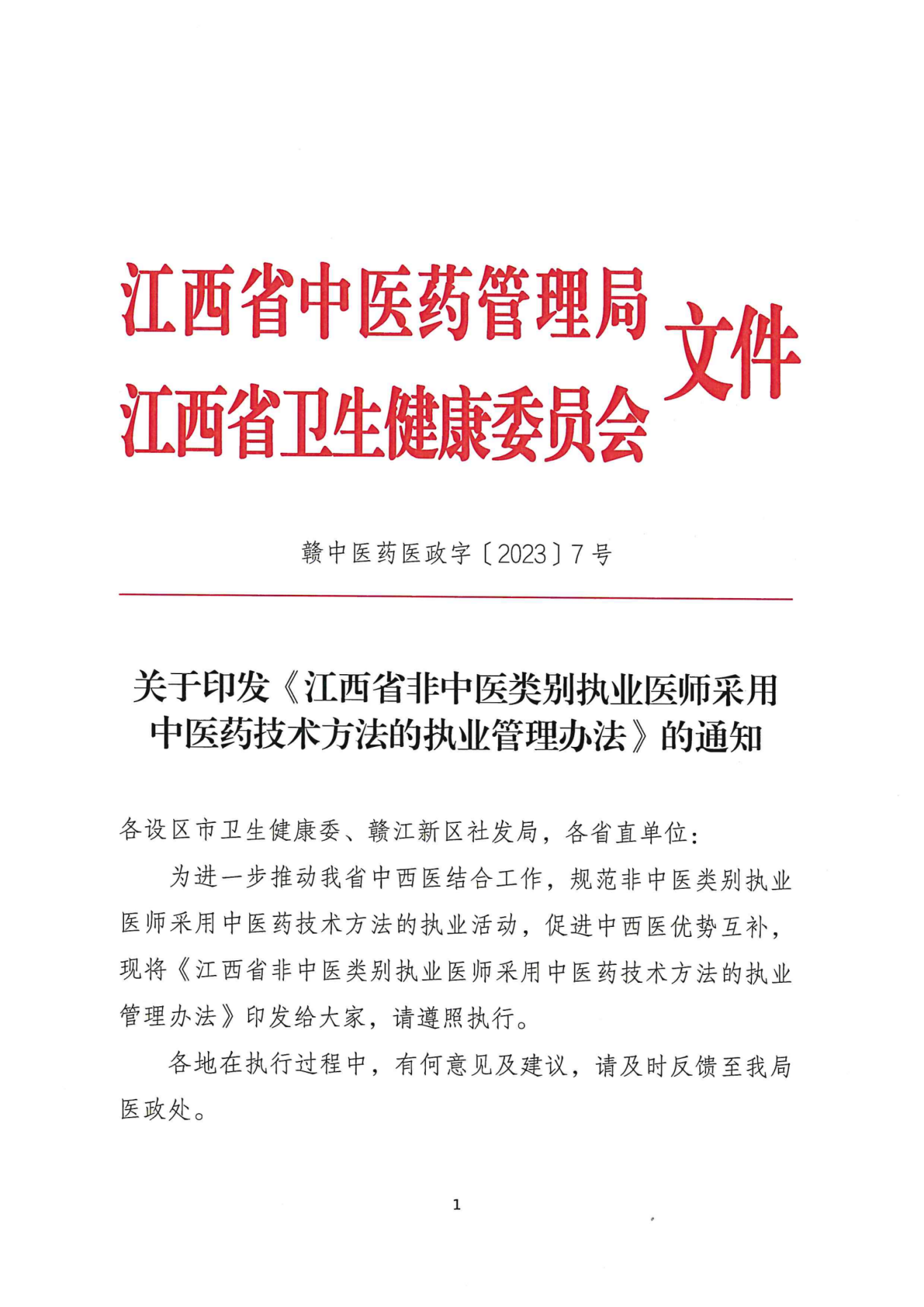 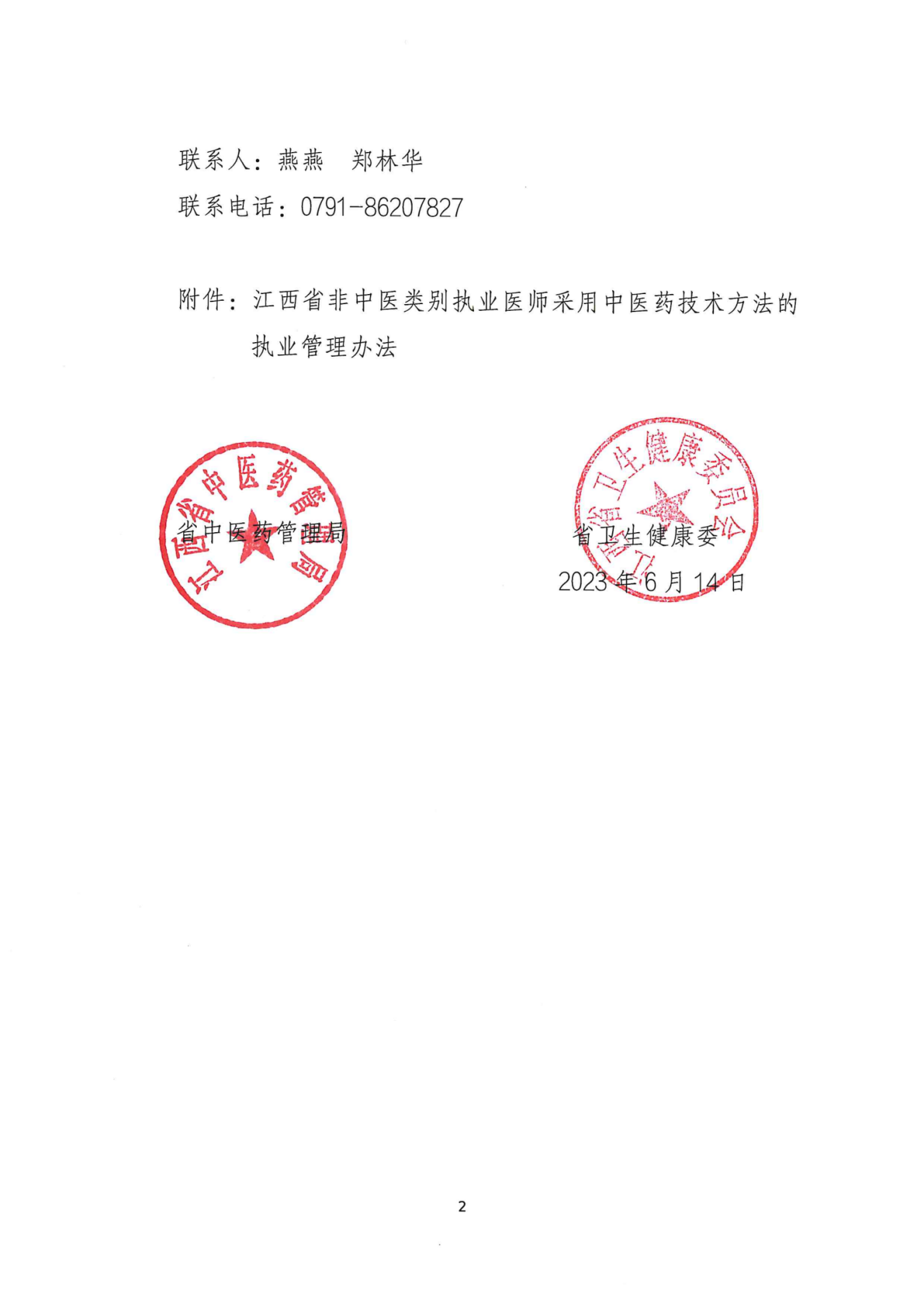 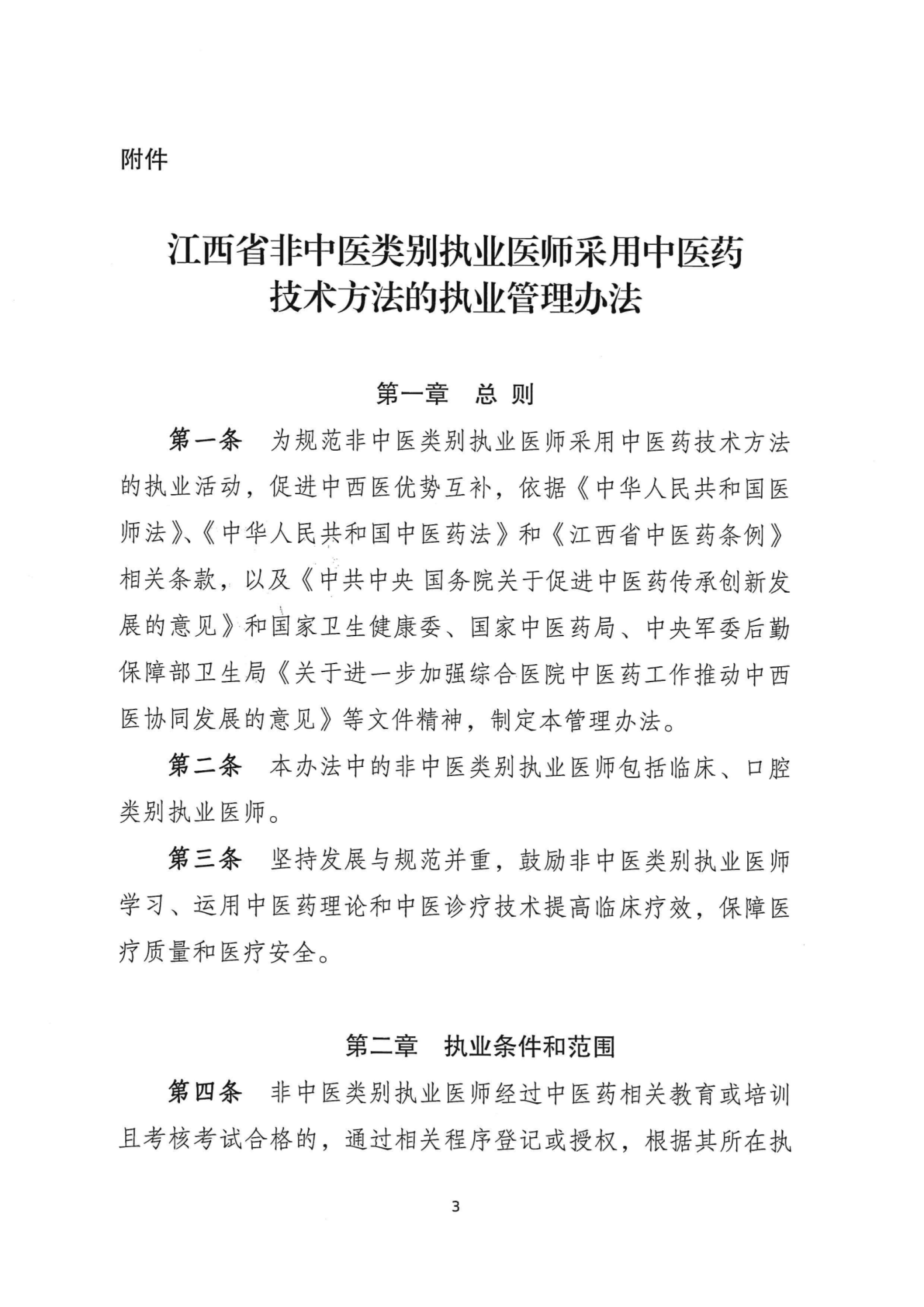 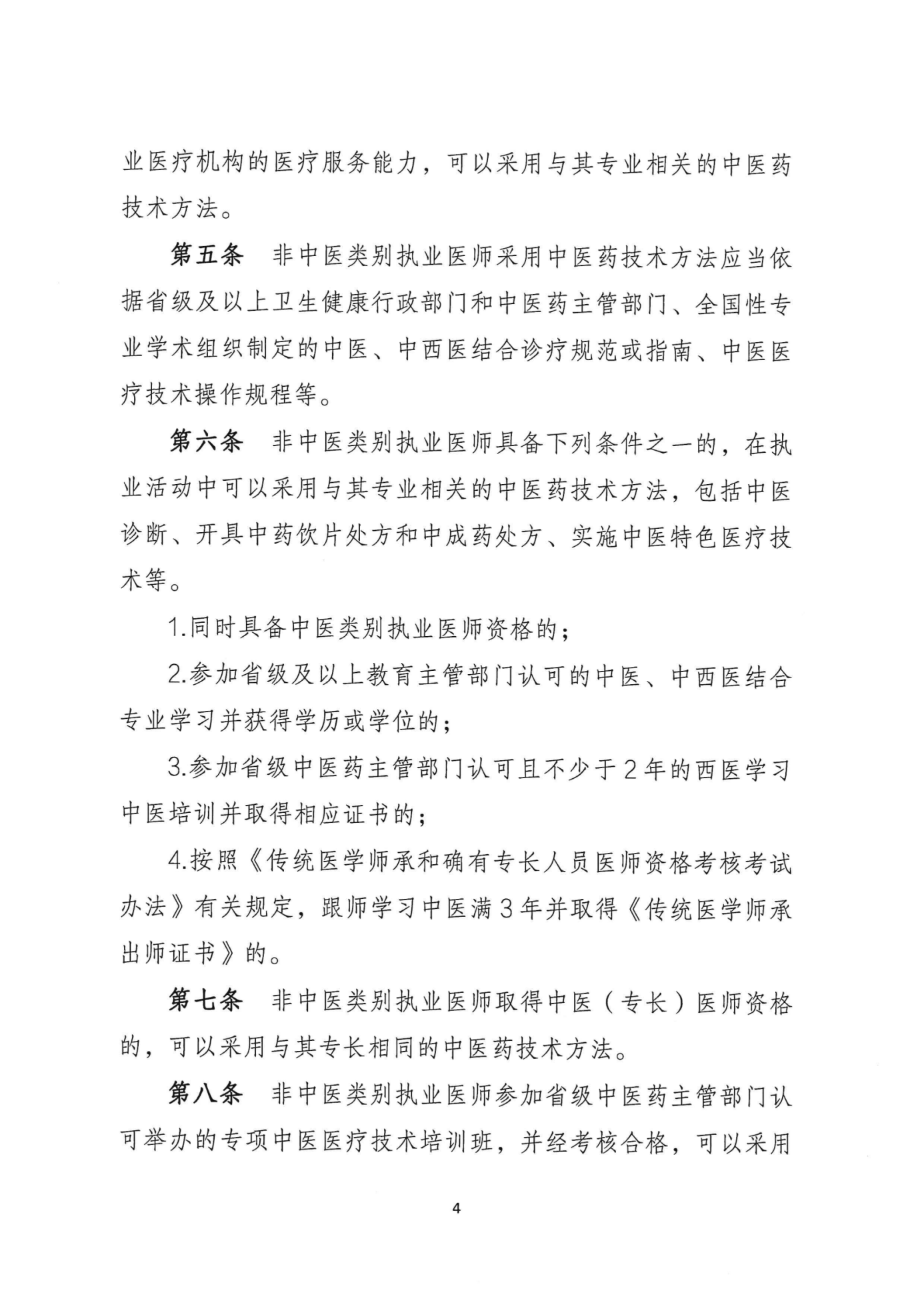 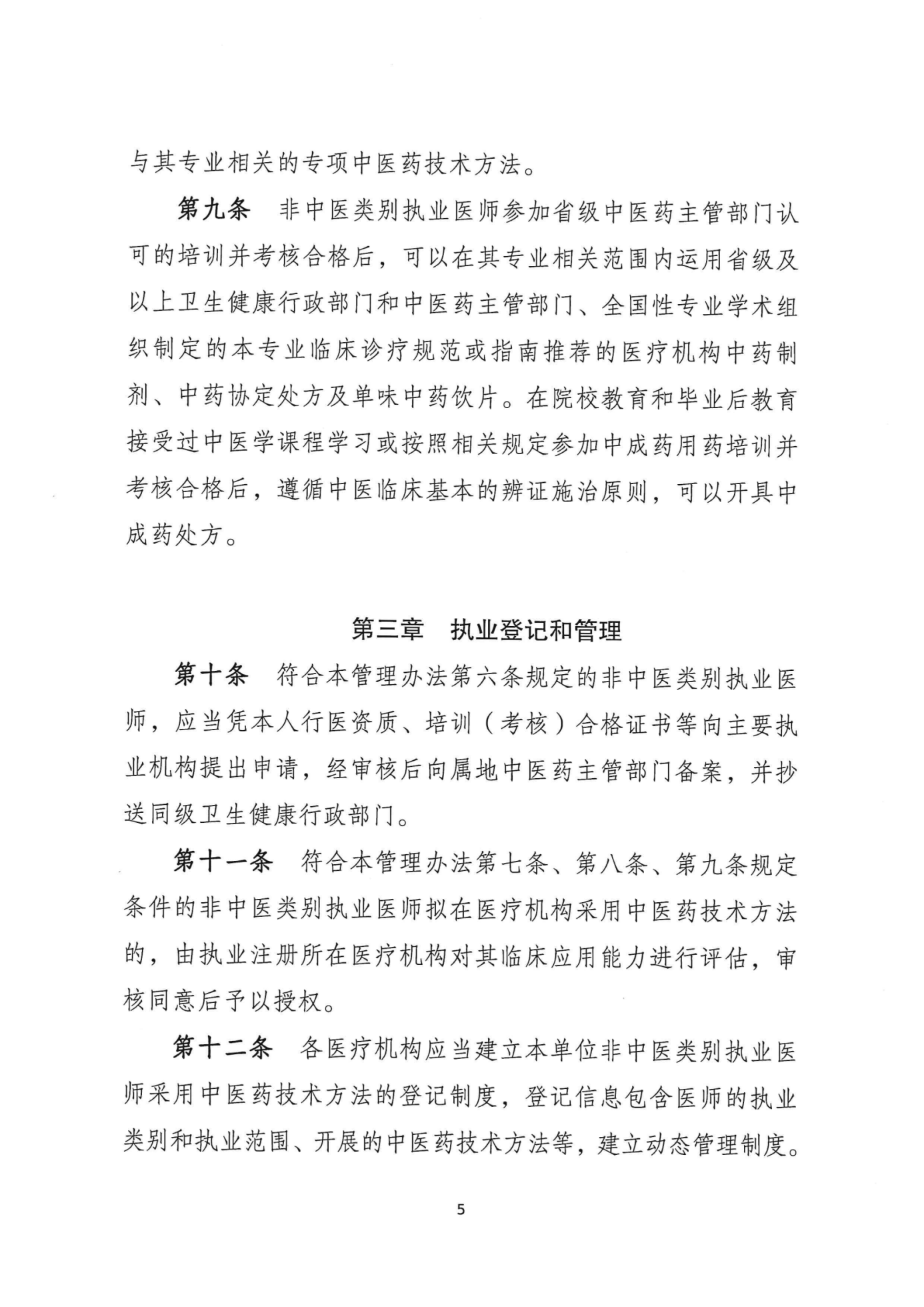 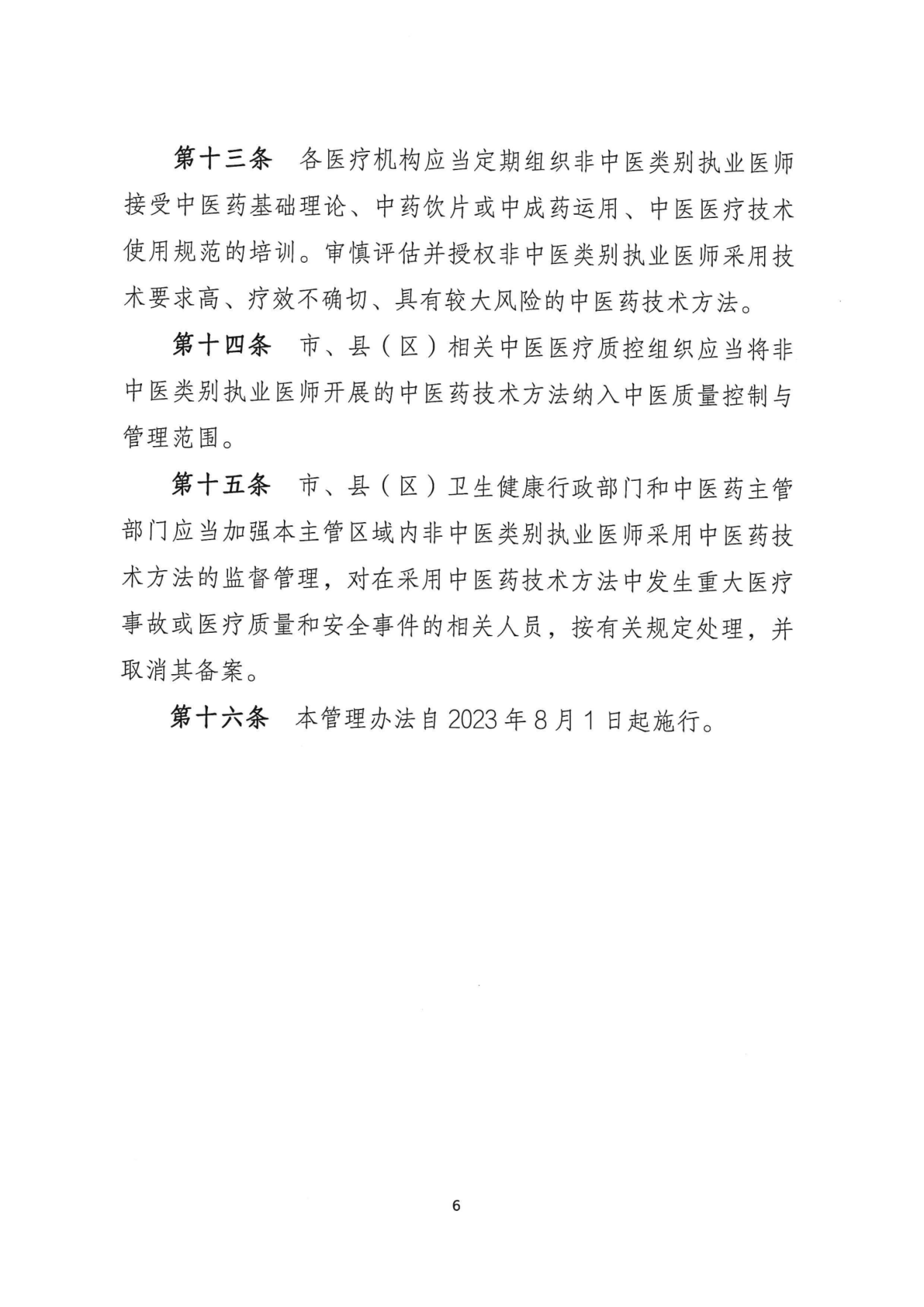 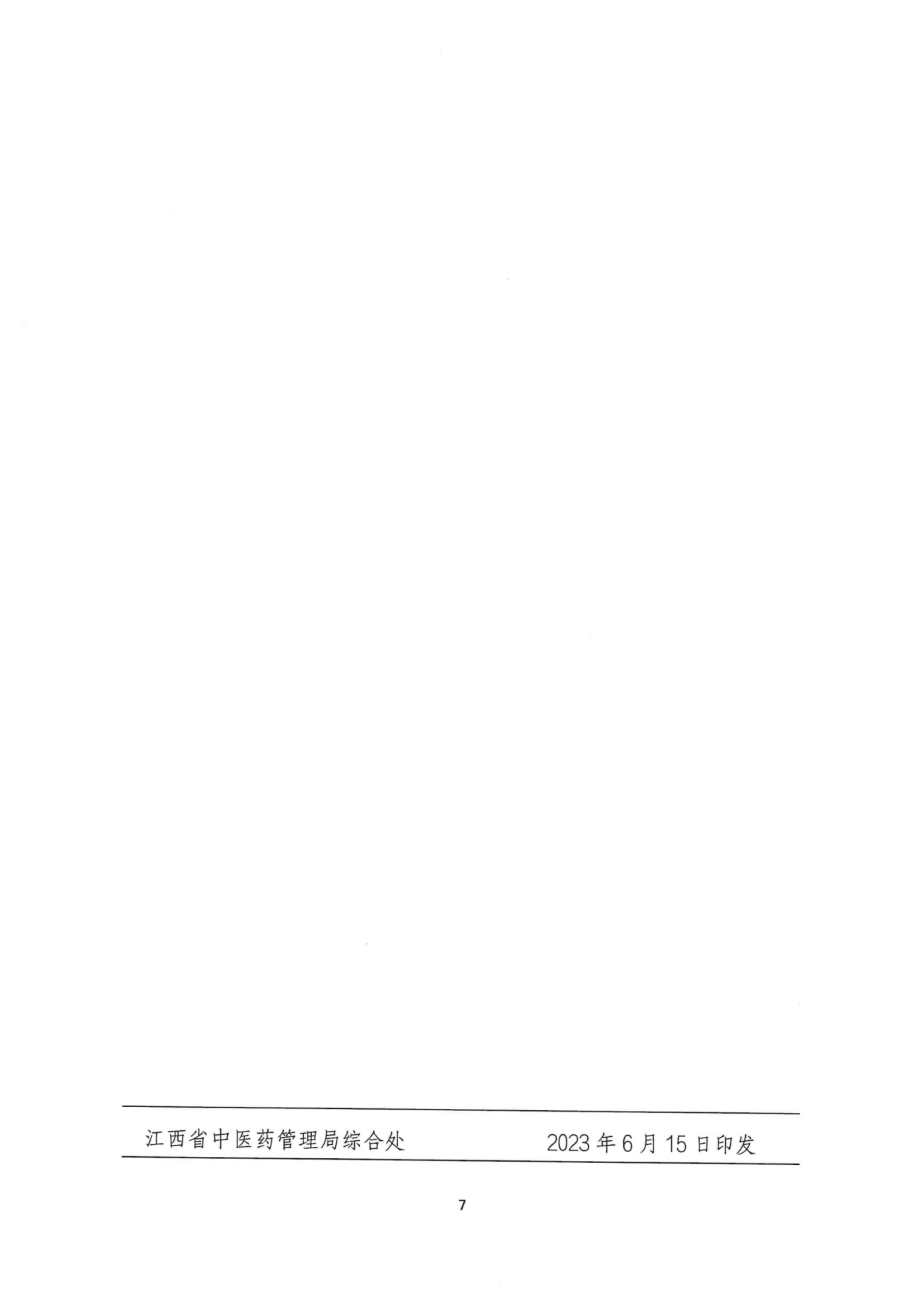 